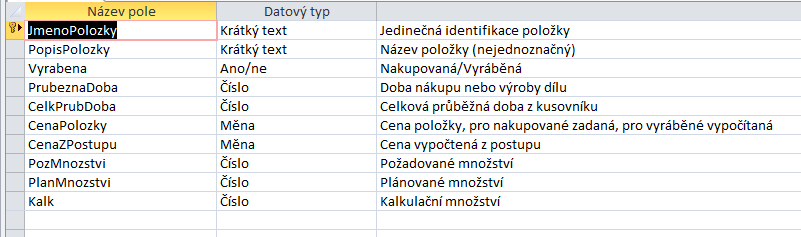 vypiš vše z tabulkySELECT * FROM tblPolozkyvypiš jen sloupečky PopisPolozky a VyrabenaSELECT PopisPolozky, Vyrabena FROM tblPolozkyvypiš jen sloupečky PopisPolozky a Vyrabena, jen vyráběnéSELECT PopisPolozky, Vyrabena FROM tblPolozky WHERE Vyrabena = Truevypiš jen sloupečky PopisPolozky, Vyrabena, CenaPolozky jen nakupovanéSELECT PopisPolozky, Vyrabena,CenaPolozky FROM tblPolozky WHERE Vyrabena = Falsevypiš jen sloupečky PopisPolozky, Vyrabena, CenaPolozky jen nakupované, kde cena je vyšší než 7 KčSELECT PopisPolozky, Vyrabena,CenaPolozky FROM tblPolozky WHERE Vyrabena = False AND cenaPolozky >7vypiš počet položek splňujících předchozí podmínku, tedy jen nakupované, kde cena je vyšší než 7 KčSELECT COUNT(PopisPolozky) AS PocetDrazsichPolozek FROM tblPolozky WHERE Vyrabena = False AND cenaPolozky >7vypiš součet cen položek splňujících předchozí podmínku, tedy jen nakupované, kde cena je vyšší než 7 KčSELECT SUM(CenaPolozky) AS Soucet FROM tblPolozky WHERE Vyrabena = False AND CenaPolozky > 7